МГАЗГАЗСадоводы! Подавайте заявление на газификацию, чем больше участников, тем дешевле подключение для одного дома!В Настоящее время подано 60 заявлений на газификацию садовых домов (список прилагается). Стоимость  для одного дома  (из расчета 60 участников) обойдётся примерно  257 тысяч рублей / человека по предварительному расчету, предоставленному МОСОБЛГАЗ.Оплата в несколько этапов   Договор на выполнение работ заключается между МОСОБЛГАЗ и Товариществом. Первый этап – это подготовка проекта  сети трубопровода  по всей территории Товарищества.  Стоимость монтажных работ  состоит из оплаты материалов, земляных и монтажных работ. Вся работа  будет проводиться в течение 2-3 лет. Подготовка Проекта  1.3 :млн. руб. : 60 чел = 21.7 т.р. К работе приступают после полной 100% оплаты. Оплата производится с р/счета Товарищества на р/счет МОСОБЛГАЗМонтажные работы 10,6 млн. руб. : 60 чел - 176,7 т.р. Оплата производится с р/счета Товарищества на р/счет МОСОБЛГАЗ. Оплата  за работу предусмотрена траншами после оплаты материалов. Транши  за работу после оплаты материалов- 40%  .- 30%  .- 30%  .- Земляные работы 58 т.р./чел.  – график оплаты по договоренности  отдельно с фирмой, которая будет производить земляные работы. Трубопровод пройдёт, в основном, под землей, но будут и поверхностные участки. Предложение МОСОБЛГАЗ приведено нижеЖ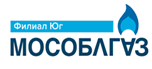 Направляю Вам предварительный расчет стоимости для газификации Вашего СНТ внутри СНТ (ориентировочно 2,3км.)Проектные работы – 1,3 млн рублей.Строительно-монтажные работы с учетом материалов – 10,6 млн рублейЗемляные работы – 3,5 млн рублей.Все вместе составит 15,4 млн рублей.При участии 60 человек в проекте стоимость составит 256тр на 1 человека.Первый платеж – это проектирование со сроком исполнения 3 месяца 1,3 млн рублей. При участии 60 человек – 21тр с участка.Второй платеж будет за монтажные работы. Он будет разбит на следующие составляющие: 100% оплата материалов, 50/50 оплата работ или  же 40/30/30 оплата работ на Ваш выбор.График оплаты земляных работ составляется по договоренности.СПИСОК	№п/пФамилия Имя Отчество№ участкаКадастровый №1Виноградова Ольга Васильевна2/150:280020101:002Малюкина Юлия Викторовна450:280020101:003Аксенов Александр Валерьевич650:280020101:00064Ганкин Андрей Леонидович950:280020101:005Кофман Ольга Александровна1050:280020101:5666Удалова Елена Александровна1250:280020101:007Бережнов Евгений Львович25 50:280020101:0838Шадоба Александр Иванович3950:280020101:6759Борисевич Галина Матвеевна4050:280020101:0010Потапов Олег Борисович41 50:280020101:002711Потапова Наталья Борисовна43 50:280020101:17412Громов Александр Сергеевич4550:280020101:5813Боганова Татьяна Владимировна44 50:280020101:02814Симонова Светлана Анатольевна47 50:280020101:015515Пульчев Андрей Викторович48 50:280020101:1016Ращупкина Анна Александровна5150:280020101:15217Николаев Алексей Александрович5050:280020101 :5918Анохин Вадим Николаевич57 50:280020101:10819Черткова Нина Александровна58 50:280020101:009420Мельник Геннадий Анатольевич59, 60 50:280020101:565 21АНИКАНОВ Дмитрий Андреевич67 50:280020101:0022Цулая Арчил Зурабович68 50:280020101:108223Жуков Сергей Валерьевич6950:280020101:535424Даян Степан Степанович70 50:280020101:73525Козлов Андрей Андреевич7450:280020101:521526Половинкин Алексей Анатольевич75 50:280020101:007527Беляев Алексей Тимофеевич76  50:280020101:9228Сторожка50:280020101:0029Барышникова Марина Николаевна7750:280020101:8130Ефимова Наталья Викторовна7850:280020101:7831Кудинов Владимир Васильевич7950:280020101:13532Герчикова Елена Юрьевна80 50:280020101:0033Лосев Валерий Геннадьевич81/1  50:280020101:022834Демьянченко Никита Анатольевич84 50:280020101:001335Крайнюченко Валерия Васильевна86 50:280020101:4136Афанаскина Анастасия Витальевна93 50:280020101:66337Кошелев Игорь Иванович92 50:280020101:13338Папко Мария Юрьевна9450:280020101: 00839Тимофеева Екатерина Николаевна 95 50:280020101:04440Костакова Анна Андреевна100 50:280020101:10641Тихомиров Михаил  Анатольевич104 50:280020101:5242Туловова Ольга Сергеевна10850:280020101:161643Юдкис Софья Марковна107 50:280020101:22544Мальцева Наталья Борисовна109 50:280020101:14845Лимаренко Елена Александровна11250:280020101: 14346Быкова Ирина Константиновна118 50:280020101:4347Куснирович Эдит Иосифовна12550:280020101: 012548Смирнова Светлана Викторовна126 50:280020101:44049Волкова Екатерина Николаевна128 50:280020101:12250Никитина Кристина Рафаэльевна135 50:280020101: 151Тафлиович Дмитрий Роберович13750:280020101:0052Науменко Александр Михайлович138 50:280020101:016353Ахлебининский Ярослав Викторович13250:280020101:0054Дубнов Евгений Владимирович12250:280020101:0055Лисицина Елена Олеговна1850:280020101:0056Панкратова Светлана Леонидовна22/150:280020101:0057Панкратов Михаил Николаевич750:280020101:0058Жемердеев Олег Васильевич8750:280020101:0059Шуликовская Юлия Александровна1050:280020101:0060Шилова Елена Александровна111